PPersonal Property Securities (Commonwealth Laws) Act 2011Portfolio:Minister for CommerceAgency:Department of Energy, Mines, Industry Regulation and SafetyPersonal Property Securities (Commonwealth Laws) Act 20112011/0414 Oct 2011Pt. 1: 4 Oct 2011 (see s. 2(1)(a));Act other than Pt. 1, s. 8(2) & (3) & 16: 5 Oct 2011 (see s. 2(1)(b));s. 16: 30 Jan 2012 (see s. 2(1)(c) & Cwlth Legislative Instrument No. F2011L02397 cl. 5 registered 21 Nov 2011);s. 8(2) & (3): to be proclaimed (see s. 2(1)(d) & 2(2))Rail Safety National Law (WA) Act 2015 Pt. 52015/02117 Sep 20152 Nov 2015 (see s. 2(b) and Gazette 16 Oct 2015 p. 4149)Marine Safety (Domestic Commercial Vessel National Law Application) Act 2023 Pt. 10 Div. 32023/02424 Oct 202321 Dec 2023 (see s. 2(b) and SL 2023/203 cl. 2(b))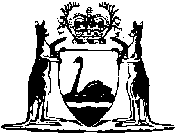 